Test Plan / Testing Summary Report                                                             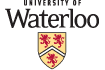 Test plans provide information for the identification, control, status reporting and signoff of a body of testing. There will be one or more test plans for each strategic test plan. Identification:Functional Area:		xBusiness Process(es):		xProject No./Title(s):		xFunctional Leader(s):		xTest Plan Prepared By:	xDate / Revision Number:	xTesting / Test Data Summary:Describe the overall testing and test data to be used.Known Issues / Bugs to be Highlighted:Describe the known issues and bugs to be highlighted in testing.Security Roles:Describe security roles to be used in testing (may differ by instance area).Pre-Requisite Setup Required:Describe the data and security setup required to support testing in this test plan.Test Script Summary:Enter one line per test script to be executed as part of the planned testing. All fields are mandatory for completion. Test Review:Testing Reviewed By / Date:		xConclusion:				xTest Plan Completion Signoff: Functional Leader(s) Signoff / Date:	xDeclaration: “Testing best practice standards were followed, including the documented strategic test plan, test plan / summary report, test scripts and problem reporting. Formal signoff is based on actual testing completed.” Comments:Additional comments / information relating to testing strategiesScript IDTitleStart Date PlannedStart Date ActualEnd Date PlannedEnd Date ActualCompleted (Y/N)Pass or FailTester(s) (Initial, Last Name)Comments